Form 6: Victorian Farm Debt Mediation Act 2011Section 19(1)(b) notice from the farmerFarmer’s decision not to enter into or continue with mediationInstructions for completing this form on your PC:Press the tab key to move from one field to the next and press shift and tab together to move backwardsBefore signing this form, the Victorian Small Business Commission recommends that you consider getting independent professional advice, for example, from your local Rural Financial Counselling Service (by calling 1300 771 741 or visiting the Agriculture Victoria website at www.agriculture.vic.gov.au), accountant or solicitor.If you decide to decline to enter into or continue with farm debt mediation, please send this completed form to your creditor or the Victorian Small Business Commission: Postal address: GPO Box 4509, Melbourne VIC 3001Email: enquiries@vsbc.vic.gov.auUnder the Victorian Farm Debt Mediation Act 2011, a farmer has the right to insist on mediation. Being aware of  my  our right to mediation  I  we elect not to exercise that right and decline to  enter into  continue with mediation for the farm debt and farm mortgage under which  I am  we are in default as detailed in the section 8 notice dated      	and served on  me  us by      	 [insert creditor’s name].Other relevant information: Contact person(s) for the farmerFirst contact person (the person authorising the issue of this notice)Name: 	     	Phone: 	     	Email: 	     	Postal address: 	     	Signed: 			 Date:      	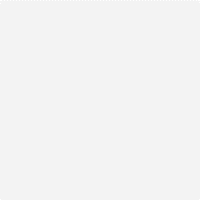 Second contact person (if this applies)Name: 	     	Phone: 	     	 Email: 	     	Postal address: 	     	Signed: 			 Date:      	